Pre-Calculus Test 9th Review  Name:______________________________Period:__________ Date:__________ Please complete the indicated problems from each section on your review (it will count as a quiz grade). Your review is due the day of the test (A day: ____________, B day :_____________). You are responsible for this content whether or not you in class at the time. See www.CalcChat.com (Chapter 5 and 6: Section Review) for worked out solutions to odd numbered exercises.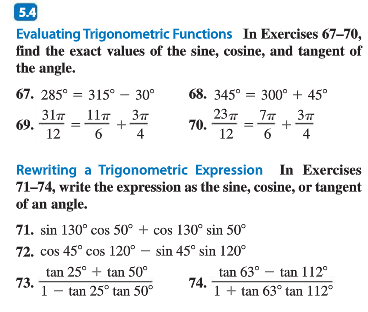 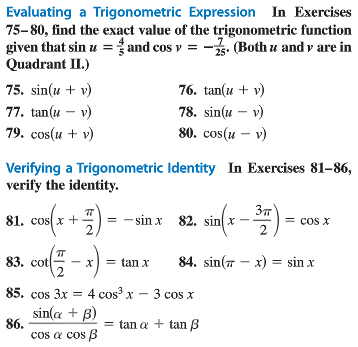 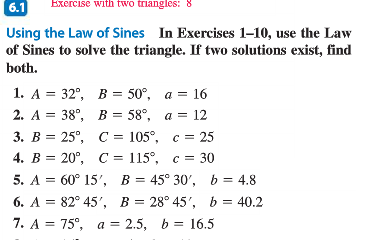 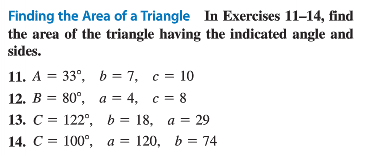 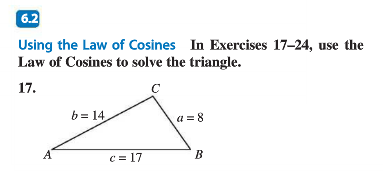 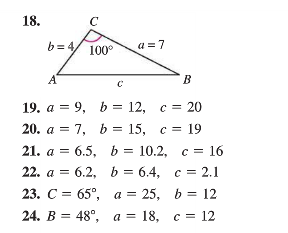 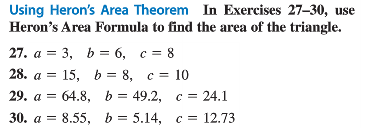 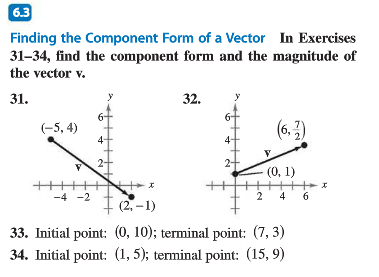 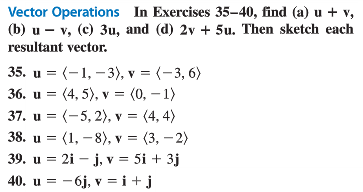 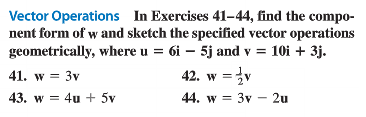 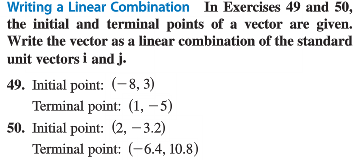 